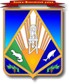 МУНИЦИПАЛЬНОЕ ОБРАЗОВАНИЕХАНТЫ-МАНСИЙСКИЙ РАЙОНХанты-Мансийский автономный округ – ЮграАДМИНИСТРАЦИЯ ХАНТЫ-МАНСИЙСКОГО РАЙОНАР А С П О Р Я Ж Е Н И Еот  24.05.2013                                                                                                 №  644-рг. Ханты-МансийскО внесении изменений в распоряжениеадминистрации Ханты-Мансийскогорайона от  26.01.2012 № 87-р «Об анализе результативностидеятельности органов местногосамоуправления сельских поселенийХанты-Мансийского района» 	В целях повышения эффективности деятельности органов местного самоуправления сельских поселений, развития и укрепления экономического потенциала сельских поселений: 	1. Внести в приложение к распоряжению администрации Ханты-Мансийского района от 26.01.2012 № 87-р «Об анализе результативности деятельности органов местного самоуправления сельских поселений Ханты-Мансийского района» изменения, изложив приложение к Положению             об анализе результативности деятельности органов местного самоуправления сельских поселений Ханты-Мансийского района в новой редакции согласно приложению к настоящему распоряжению.	2. Настоящее распоряжение разместить на официальном сайте администрации  Ханты-Мансийского района в сети Интернет.	3. Контроль за выполнением распоряжения оставляю за собой.Глава администрацииХанты-Мансийского района                                                                 В.Г.УсмановПриложениек распоряжению администрации Ханты-Мансийского района от 24.05.2013  № 644-р «Приложение к ПоложениюПеречень ответственных за предоставление информации о достигнутых значениях показателей для анализа результатов  деятельности  органов местного самоуправления сельских поселений Ханты-Мансийского района Примечание: 1. Рост значений показателей, указанных в пунктах 1, 3, 7, 9 – 13, 15 – 17, 19 – 24, 27 - 31, 34 – 36, 40 – 43, и снижение значений показателей, указанных в пунктах 2, 4, 8 , 18, 32 перечня, свидетельствует об эффективности деятельности органов местного самоуправления. 2. Положительные показатели, указанные в пунктах 5, 6, 14, 25, 26, 33, 37, 38, 39 перечня, характеризуют эффективность деятельности органов местного самоуправления.».№п/пНаименование показателяЕдиница измеренияРасчет показателяИсточник полученияОтветственный1.Доля налоговых и неналоговых доходов местного бюджета (за исключением поступлений налоговых доходов по дополнительным нормативам отчислений) в общем объеме собственных доходов бюджета сельского поселения (без учета субвенций)процентовотношение величины налоговых и неналоговых доходов местного бюджета (за исключением поступлений налоговых доходов по дополнительным нормативам отчислений) к общему объему собственных доходов бюджета сельского поселения (без учета субвенций), умноженное на 100форма 0503117 «Отчет об исполнении бюджета»комитет по финансам2.Темпы снижения (роста) недоимки по местным налогампроцентовотношение величины недоимки                        на 01 января отчетного периода к величине недоимки на 01 января предшествующего периода, умноженное на 100информация ИФНС России №1 по ХМАО – Югрекомитет по финансам3.Темпы снижения (роста) неналоговых доходовпроцентовотношение величины неналоговых доходов на 01 января отчетного периода к величине неналоговых доходов                    на 01 января предшествующего периода, умноженное на 100форма 0503117 «Отчет об исполнении бюджета»комитет по финансам4.Доля расходов на содержание работников органов местного самоуправления сельского поселения в общем объеме расходов бюджета сельского поселенияпроцентовотношение объема расходов бюджета сельского поселения на содержание работников органов местного самоуправления сельского поселения к общему объему расходов бюджета сельского поселенияформа федерального статистического наблюдения № 1-МБ «Сведения об исполнении бюджета муниципального образования (местного бюджета)»комитет по финансам5.Наличие транспортного обслуживания в границах сельского поселенияда/нетотдел транспорта, связи и дорог6.Наличие автопавильонов, посадочных площадок в населенных пунктах сельского поселенияда/нетотдел транспорта, связи и дорог7.Доля элементов  обустройства автомобильных дорог местного значения (дорожных знаков) в населенных пунктах поселения в соответствии с разработанным проектом дислокации дорожных знаков на дорожно-транспортной сети сельского поселенияпроцентотношение количества населенных пунктов сельского поселения, оборудованных дорожными знаками,    к общему количеству населенных пунктов в сельском поселении, умноженное на 100отдел транспорта, связи и дорог8.Темпы снижения (роста) количества пожаров в границах населенных пунктов поселенияпроцентовотношение количества пожаров                        в отчетном году к количеству пожаров  в предшествующем году, умноженное на 100исходные данные органов МЧС: форма «Карточка учета пожаров»МКУ «Управление гражданской защиты»9.Обеспеченность площадью торговых объектовкв. мна 1000 человек населенияотношение площади торговых объектов, умноженное на 1000, к среднегодовой численности населениякомитет экономической политики10.Количество видов бытовых услуг, оказываемых населениюединицабсолютный показателькомитет экономической политики11.Доля субъектов малого предпринимательства, осуществляющих ремесленническую деятельность, в общем количестве субъектов малого предпринимательствапроцентовотношение числа  субъектов малого предпринимательства, осуществляющих ремесленническую деятельность, к общему  числу субъектов малого предпринимательства в сельском поселении, умноженное на 100комитет экономической политики12.Доля  субъектов малого предпринимательства, оказывающих ритуальные услуги, в общем количестве субъектов малого предпринимательствапроцентовотношение числа  субъектов малого предпринимательства, оказывающих ритуальные услуги, к общему  числу субъектов малого предпринимательства в сельском поселении, умноженное на 100комитет экономической политики13.Объем сельскохозяйственной продукции, производимый личными подсобными хозяйствами, в том числе:молокамясакартофелякг на человекаотношение объема продукции (молока, мяса, картофеля), произведенного личными подсобными хозяйствами, к среднегодовой численности населениякомитет экономической политики14.Наличие организованного выпаса скотада/нетабсолютный показателькомитет экономической политики15.Число субъектов малого и среднего предпринимательстваединиц на 1000 человек населенияотношение количества субъектов малого и среднего предпринимательства (на конец года) к среднегодовой численности населения на конец отчетного года, умноженное на 1000.К субъектам малого и среднего предпринимательства относятся хозяйствующие субъекты в соответствии с условиями, установленными Федеральным законом           от 24.07.2007 №209-ФЗкомитет экономической политики16.Количество вновь созданных постоянных рабочих мест субъектами малого предпринимательства через казенное учреждение автономного округа – Югры «Ханты-Мансийский центр занятости населения»единиц на 1000 человек населенияотношение количества вновь созданных постоянных рабочих мест субъектами малого предпринимательства к среднегодовой численности населения, умноженное на 1000комитет экономической политики 17.Удельный вес молодежи в возрасте от 18 до 30 лет в общей численности населенияпроцентовотношение численности молодежи в возрасте от 18 до 30 лет к среднегодовой численности населения, умноженное на 100 (для расчета используются данные численности молодежи указанной возрастной группы за предыдущий год)комитет экономической политики18.Численность безработныхчеловек на 1 000 человек населенияотношение численности граждан,          признанных органами государственной службы занятости в установленном порядке безработными (в соответствии с Законом Российской Федерации              «О занятости населения в РФ») на конец года, к среднегодовой численности населения, умноженное на 100комитет экономической политики19.Уровень фактической обеспеченности библиотеками в сельском поселенииот нормативной потребностипроцентовот нормативаотношение обеспеченности населения библиотеками (на конец года) к нормативному показателю, умноженное на 100комитет по культуре, молодежной политике, физкультуре и спорту20.Удельный вес населения, систематически занимающегося физической культурой и спортомпроцентовотношение числа лиц, занимающихся в физкультурно-оздоровительных учреждениях, к среднегодовой численности населения, умноженное на 100форма 1-ФК «Сведения о физической культуре и спорте»комитет по культуре, молодежной политике, физкультуре и спорту21.Количество призовых мест, полученных в спортивных мероприятиях районного (окружного, федерального) значенияединицабсолютный показателькомитет по культуре, молодежной политике, физкультуре и спорту22.Доля объектов социальной инфраструктуры, находящихся в собственности сельских поселений, оборудованных в целях обеспечения доступности для инвалидов и других маломобильных групп, в общем количестве учреждений социальной инфраструктуры процентовотношение числа объектов социальной инфраструктуры, оборудованных в целях обеспечения доступности для инвалидов и других маломобильных групп, к общему числу объектов социальной инфраструктуры, умноженное на 100комитет по культуре, молодежной политике, физкультуре и спорту;администрации сельских поселений23.Обеспеченность контейнерами (емкостями) для сбора твердых бытовых отходовпроцентовотношение фактического количества контейнеров для сбора твердых бытовых отходов к нормативному показателю, умноженное на 100департамент строительства, архитектуры и ЖКХ; администрации сельских поселений 24.Доля домов с номерами в общем количестве домов сельского поселенияпроцентовотношение количества домов, имеющих указатель номера дома, к общему количеству домов в сельском поселении, умноженное на 100департамент строительства, архитектуры и ЖКХ;администрации сельских поселений25.Соответствие качества питьевой воды в водопроводной сети, в индивидуальных колодцах и скважинах муниципального образования установленным нормативным требованиям качества в отчетном годуда/нетадминистрации сельских поселенийдепартамент строительства, архитектуры и ЖКХ26.Санитарно-эпидемиологическое содержание кладбищ и выполнение требований к проведению работ по захоронению в отчетном годуда/нетадминистрации сельских поселенийдепартамент строительства, архитектуры и ЖКХ27.Доля зданий в муниципальном образовании с неудовлетворительным состоянием фасадов на конец текущего года%рассчитывается как: А/В*100%,                   где А – общее количество (ед.) зданий       в поселке, селе с неудовлетворительным техническим состоянием фасадов по состоянию на конец текущего года;           В – общее количество (ед.) зданий                  в поселке, селе по состоянию на конец отчетного годаадминистрации сельских поселенийдепартамент строительства, архитектуры и ЖКХ28.Общая площадь жилых помещений, приходящаяся              в среднем на 1 жителя, введенная в действие за годкв. метров на человекаотношение введенной в эксплуатацию общей жилой площади за отчетный год к среднегодовой численности населенияформа № С-1 «Сведения о вводе в эксплуатацию зданий и сооружений»департамент строительства, архитектуры и ЖКХ29.Доля граждан, получивших жилые помещения по договорам социального найма в отчетном году, к общему количеству граждан, состоящих на учете в качестве нуждающихся в жилых помещениях %рассчитывается как: А/В*100%,               где А – количество семей, получивших жилые помещения по договору социального найма в отчетном году;     В – общее количество семей, состоящих на учете в качестве нуждающихся                в жилых помещениях по состоянию              на 1 апреля отчетного годаадминистрации сельских поселенийдепартамент имущественных, земельных отношений и природополь-зования30.Доля многоквартирных домов,          в которых собственники помещений выбрали и реализуют способ управления товариществом собственников жилья,  к общему количеству многоквартирных домов в муниципальном образовании             на 1 января года, следующего         за отчетным%рассчитывается как: А/В*100%,                    где А – общее количество (ед.) многоквартирных домов поселений, в которых собственники помещений выбрали и реализуют способ управления товариществом собственников жилья; В – общее количество (ед.) многоквартирных домов в поселении по состоянию на конец отчетного годаадминистрации сельских поселенийдепартамент строительства, архитектуры и ЖКХ31.Уровень собираемости платежей за предоставленные жилищно-коммунальные услуги%отношение суммы оплаченных платежей к общей сумме платежей, начисленных организациями, предоставляющими коммунальные услуги, по состоянию на конец отчетного годаадминистрации сельских поселенийдепартамент строительства, архитектуры и ЖКХ32.Доля зарегистрированных преступлений, совершенных несовершеннолетнимипроцентовотношение зарегистрированных преступлений, совершенных несовершеннолетними, к среднегодовой численности детей соответствующего возраста, умноженное на 100 (для расчета используются данные численности детей указанной возрастной группы за предыдущий год)отдел по организации профилактики правонару-шений33.Наличие официального сайта сельского поселения либо персонального раздела администрации сельского поселения на официальном сайте администрации Ханты-Мансийского района, обеспечение информационного наполнения и обновления разделада/нет, экспертная оценкаабсолютный показательуправление по информацион-ным технологиям 34.Доля муниципальных услуг, на которые утверждены административные регламенты предоставления муниципальных услуг, в общем количестве муниципальных услуг в соответствии с утвержденным перечнем муниципальных услуг, оказываемых сельским поселениемпроцентовотношение количества муниципальных услуг, на которые утверждены административные регламенты предоставления муниципальных услуг,к общему количеству муниципальных услуг, в соответствии с утвержденным перечнем муниципальных  услуг, оказываемых сельским поселением, умноженное на 100управление по информацион-ным технологиям35.Доля муниципальных услуг, размещенных в региональной информационной системе «Портал государственных и муниципальных услуг (функций) ХМАО – Югры»,  в общем количестве муниципальных услуг в соответствии с утвержденным перечнем муниципальных услуг, оказываемых сельским поселениемпроцентовотношение количества муниципальных услуг, размещенных в региональной информационной системе «Портал государственных и муниципальных услуг (функций) ХМАО – Югры»,  к общему количеству муниципальных услуг в соответствии с утвержденным перечнем муниципальных услуг, оказываемых сельским поселением, умноженное на 100управление по информацион-ным технологиям36.Доля муниципальных услуг, на которые разработаны технологические карты межведомственного взаимодействия, в общем количестве муниципальных услуг, требующих межведомственного взаимодействия в соответствии с утвержденным перечнем муниципальных услуг, требующих межведомственного взаимодействия, оказываемых сельским поселениемпроцентовотношение количества муниципальных услуг, на которые разработаны технологические карты межведомственного взаимодействия, к общему количеству муниципальных услуг, требующих межведомственного взаимодействия в соответствии с утвержденным перечнем муниципальных услуг, требующих межведомственного взаимодействия, оказываемых сельским поселением, умноженное на 100управление по информацион-ным технологиям37.Наличие утвержденных планов органов местного самоуправления сельских поселений  по  улучшению муниципального управления и отчетов об их исполнении, утвержденных распорядительным актом да/нетабсолютный показательотдел по работе с сельскими поселениями38.Наличие согласованных с архивным отделом номенклатур дел организаций – источников комплектования муниципального архивада/нетабсолютный показательархивный отделархивный отдел39.Наличие задолженности по передаче архивных документов в муниципальный архив Ханты-Мансийского района да/нетабсолютный показательархивный отделархивный отдел40.Доля упорядоченных дел постоянного хранения в организациях – источниках комплектования муниципального архива в общем количестве дел постоянного хранения, внесенных в номенклатуры дел (полнота описания документов)процентовотношение числа дел постоянного хранения, внесенных в описи дел в отчетном году (N) за год (N-3), к общему числу дел постоянного хранения, внесенных в номенклатуру дел в году (N-3) , умноженное на 100архивный отделархивный отдел41.Доля сведений о доходах, об имуществе и обязательствах имущественного характера муниципальных служащих сельских поселений, размещенных на официальном сайте сельского поселения (персональном разделе на сайте администрации района)  в соответствии с п. 6. ст. 8 Федерального закона от 25.12.2008 273-ФЗ «О противодействии коррупции» от общего количества сведений, предоставленных муниципальными служащими сельского поселенияпроцентовотношение количества сведений о доходах, об имуществе и обязательствах имущественного характера муниципальных служащих сельских поселений, размещенных на официальном сайте сельского поселения (персональном разделе на сайте администрации района)  в соответствии с п. 6. ст. 8 Федерального закона от 25.12.2008 273-ФЗ «О противодействии коррупции» к общему количеству сведений, предоставленных муниципальными служащими сельского поселения в соответствии с утвержденным перечнемотдел кадровой работы и муниципальной службы42.Доля муниципальных служащих, имеющих высшее образование, в общем их числепроцентовотношение численности муниципальных служащих, имеющих высшее образование, к численности муниципальных служащих поселенияотдел кадровой работы и муниципальной службы43.Доля муниципальных служащих, принятых на муниципальную службу в соответствии с квалификационными требованиями статьи 5 Закона автономного округа от 20.07.2007 №113-оз «Об отдельных вопросах муниципальной службы в ХМАО – Югре», от общей численности муниципальных служащих сельского поселенияпроцентовотношение численности муниципальных служащих, принятых на муниципальную службу в соответствии с квалификационными требованиями статьи 5 Закона автономного округа от 20.07.2007 №113-оз «Об отдельных вопросах муниципальной службы в ХМАО –Югре», к общей численности муниципальных служащих сельского поселенияотдел кадровой работы и муниципальной службы